PENGARUH PENGAWASAN TERHADAP DISIPLIN KERJA PEGAWAI BAGIAN PRODUKSI PADA PT. ASRI PANCAWARNA KARAWANGUsulan PenelitianDiajukan Untuk Memenuhi Salah Satu Syarat Dalam Menempuh Ujian Sarjana Program Strata Satu Pada Program Studi Administrasi BisnisOleh :Dita Rachmah FajriatiNPM. 142040008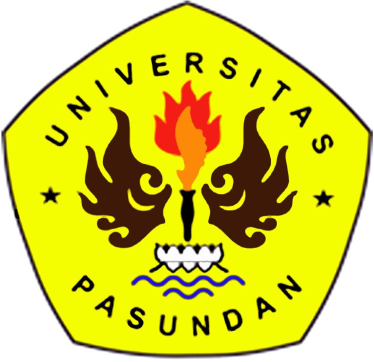 FAKULTAS ILMU SOSIAL DAN ILMU POLITIKUNIVERSITAS PASUNDANBANDUNG2018